РОЖИЩЕНСЬКА МІСЬКА РАДАЛУЦЬКОГО РАЙОНУ ВОЛИНСЬКОЇ ОБЛАСТІвосьмого скликанняРІШЕННЯ  жовтня 2022 року                                                                                   № 25/Про затвердження технічних документаційіз землеустрою щодо інвентаризації земельта передачу земельних ділянок в оренду ТОВ «ЯГОДИ ВОЛИНІ»Розглянувши клопотання ТОВАРИСТВА З ОБМЕЖЕНОЮ ВІДПОВІДАЛЬНІСТЮ «ЯГОДИ ВОЛИНІ», керуючись пунктом 34 частини 1 статті 26 Закону України «Про місцеве самоврядування в Україні», Законом України «Про внесення змін до деяких законодавчих актів України щодо створення умов для забезпечення продовольчої безпеки в умовах воєнного стану» № 2145-IX від 24.03.2022 року, статтями 12, 791, 83, 122, 186 та пунктом 27 Розділу X ПЕРЕХІДНІ ПОЛОЖЕННЯ Земельного Кодексу України, статті 19 Закону України «Про землеустрій», враховуючи рекомендації постійної комісії з питань депутатської діяльності та етики, дотримання прав людини, законності та правопорядку, земельних відносин, екології, природокористування, охорони пам’яток та історичного середовища,  міська радаВИРІШИЛА:	1.Затвердити технічну документацію із землеустрою щодо інвентаризації земель та передати в оренду земельні ділянки, згідно додатку 1.	2.Зобов’язати ТОВ «ЯГОДИ ВОЛИНІ»:             2.1. Виконувати обов’язки землекористувача земельних ділянок відповідно до пункту 27 Розділу X ПЕРЕХІДНІ ПОЛОЖЕННЯ Земельного Кодексу України.	  2.2. В місячний термін укласти договір оренди землі з Рожищенською міською радою та зареєструвати право на земельні ділянки відповідно до пункту 27 Розділу X ПЕРЕХІДНІ ПОЛОЖЕННЯ Земельного Кодексу України.	3.Контроль за виконанням даного рішення покласти на постійну комісію з питань депутатської діяльності та етики, дотримання прав людини, законності та правопорядку, земельних відносин, екології, природокористування, охорони пам’яток та історичного середовища Рожищенської міської ради.Міський голова                       			Вячеслав ПОЛІЩУКВербицький Микола  21541Пазюк Ангеліна 21541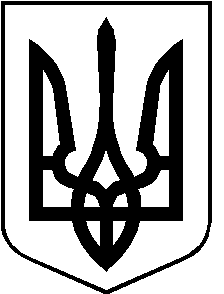 